	CIRCUITO TIERRA SANTA (diesehaus)8 Dias / 7 Noches Llegada: Domingo, Lunes, Miércoles y JuevesDía 1 	Llegada al Aeropuerto Ben Gurion  Asistencia en Aeropuerto. Traslado a su hotel.Cena y alojamiento en Tel Aviv.Día 2Dia Libre Excursion opcional a Massada y Mar Muerto.Cena y alojamiento en Tel Aviv.Día 3Tel Aviv / Jaffa / Cesarea / Haifa/ San Juan de AcreSalida para una breve visita a la ciudad de Tel Aviv-Jaffa. Continuacion hacia Cesarea para visitar el Teatro Romano y la Fortaleza de los Cruzados. El viaje sigue hacia Haifa para visitar el Monasterio Carmelita de Stella Maris, y desde el Monte Carmelo apreciar una vista panoramica de los Jardines Persas del Templo Bahai y de la bahia de Haifa. Prosiguiendo hacia San Juan de Acre para visitar la antigua fortificacion medieval. Cena y alojamiento en Kibutz Hotel en Galilea.Día 4Region del Mar de Galilea / Nazaret El dia comienza con un paseo en barco por el Mar de Galilea. Continuacion hacia el Monte de las Bienaventuranzas, lugar del Sermon de la Montaña. A la orilla del lago, visitas a Tabgha, lugar de la Multiplicacion de los Panes y Peces y a Cafarnaum. Por la tarde, pasando por  de Galilea, llegada a Nazaret para visitar la Iglesia de la Anunciacion y el Taller de San Jose.Cena y alojamiento en Kibutz Hotel en Galilea.Día 5Safed / Rio Jordan / Monte TaborSalida hacia Safed, para visitar sus encantadoras callejuelas y sus sinagogas. Safed es la ciudad de la Cabala, vertiente mistica del judaismo. Continuacion hacia Yardenit, lugar tradicional de bautismo sobre el Rio Jordan. Por la tarde viaje hacia el Monte Tabor para visitar la Basilica de  a Jerusalen. Cena y alojamiento en Jerusalen.Día 6Monte de los Olivos / Ciudad ModernaSalida hacia el Monte de los Olivos para apreciar una magnifica vista panoramica de  al Huerto de Getsemani y la Basilica de  hacia la parte moderna de la ciudad para visitar el Santuario del Libro en el Museo de  encuentran los Manuscritos del Mar Muerto y la Maqueta de Jerusalen Herodiana. Visitas a Yad Vashem, museo recordatorio del Holocausto y al barrio de Ein Karem, donde se encuentran las Iglesias de San Juan Bautista y de la Visitacion. Cena y alojamiento en Jerusalen.Día 7Ciudad Antigua / BelenSalida hacia la ciudad antigua de Jerusalen para conocer el Muro de los Lamentos, la Via Dolorosa y la Iglesia del Santo Sepulcro. Continuacion hacia el Monte Sion donde se encuentran la Tumba del Rey David, el Cenaculo, y la Abadia de  la tarde visita de la Basilica y Gruta de la Natividad y al Campo de los Pastores en Belen*. Cena y alojamiento en Jerusalen.Día 8Traslado al Aeropuerto Ben Gurion para la partida.*Visitas sujetas a condiciones de seguridad.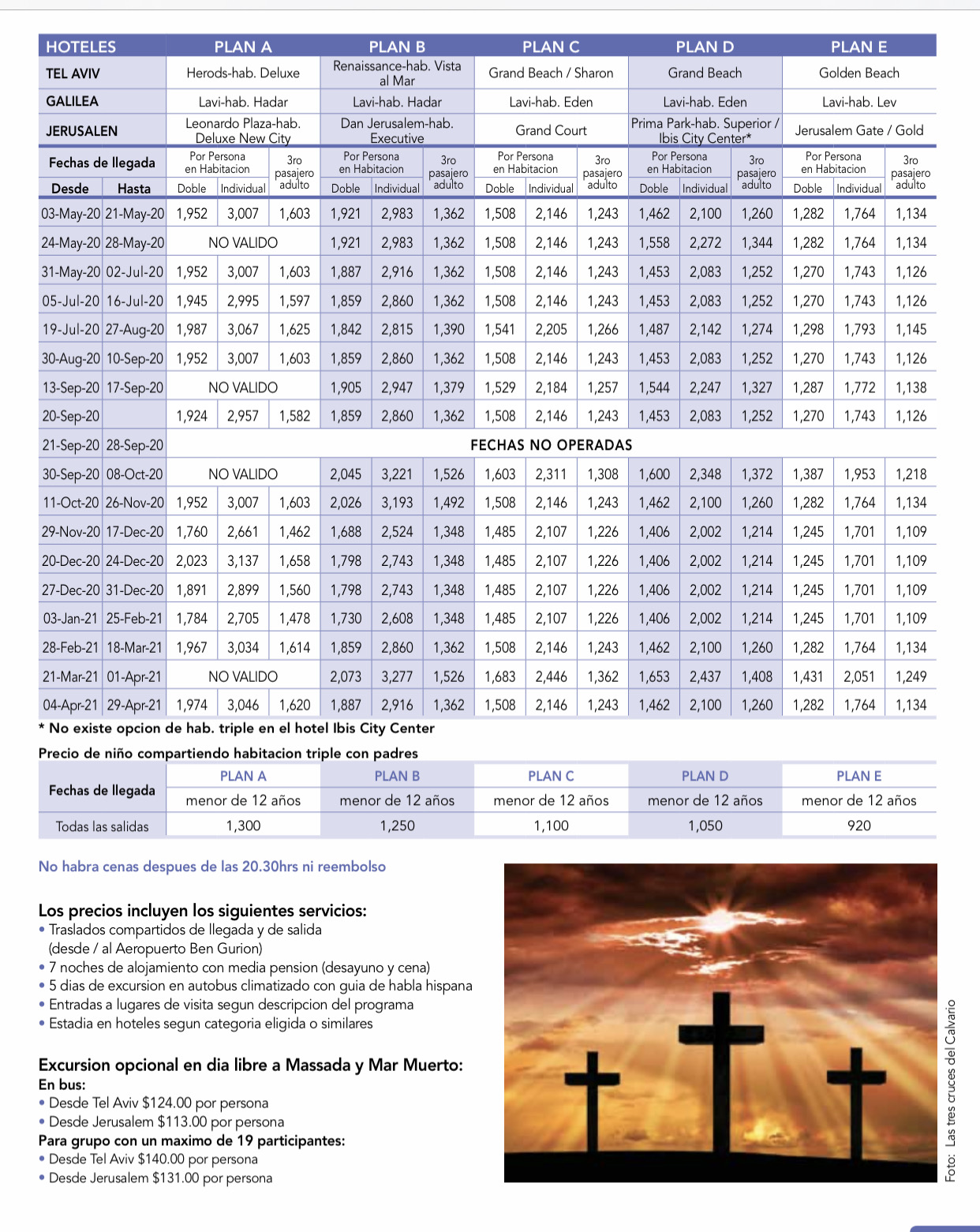 Ofrecemos la posibilidad de operar este circuito en servicios privados y/o confeccionar circuito “a Medida”